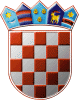               REPUBLIKA HRVATSKAKRAPINSKO – ZAGORSKA ŽUPANIJA                    GRAD ZLATAR                GRADONAČELNIKKLASA: 350-01/20-01/24URBROJ:2211/01-02-21-6Zlatar, 26.01.2021.                                                                                                 GRAD ZLATAR                                                                                              GRADSKO VIJEĆEPREDMET: Odluka o izradi IV. izmjene i dopune Prostornog plana uređenja Grada Zlatara – prijedlog za donošenje	Temeljem članka 28. Poslovnika Gradskog vijeća Grada Zlatara („Službeni glasnik Krapinsko-zagorske županije“ br. 27/13), dostavlja se na raspravu i usvajanje prijedlog Odluke o izradi IV. izmjene i dopune Prostornog plana uređenja Grada Zlatara.		Osnova za donošenje Odluke o izradi IV. izmjene i dopune Prostornog plana uređenja Grada Zlatara je članak 86. Zakona o prostornom uređenju (”Narodne novine” br. 153/2013, 65/17, 114/18, 39/19 i 98/19), kojim je utvrđeno da izrada prostornog plana započinje na temelju odluke predstavničkog tijela jedinice lokalne samouprave te članak 27. Statuta Grada Zlatara kojim je propisano da Gradsko vijeće donosi odluke i druge opće akte kojima ureduje pitanja iz samoupravnog djelokruga Grada Zlatara.Razlozi za pokretanje izrade Izmjena i dopuna PPUGZ-a su:Potreba usklađenja sa Zakonom o prostornom uređenju, uključivo s prikazom izgrađenih, neizgrađenih i neuređenih građevinskih područja, i drugim propisima i zakonima koji neposredno utječu  na uređenje, korištenje i zaštitu prostora, Izmjena tekstualnog i grafičkog dijela PPUGZ-a temeljem prijedloga i inicijativa pravnih i fizičkih osoba za izmjenu plana sukladno čl. 85. Zakona,Provjera i usklađenje pojedinih prostorno-planskih rješenja prema zahtjevima korisnika prostora, zaprimljenih do donošenja ove Odluke,Osiguranje prostorno-planskih pretpostavki za izgradnju sportske dvorane,Potreba izrade novih kartografskih prikaza PPUGZ-a u elektroničkom obliku u službenoj kartografskoj projekciji HTRS96 sukladno obvezi iz Uredbe o informacijskom sustavu prostornog uređenja („Narodne novine“ broj 115/15),Analiza i provjera opravdanosti obveze donošenja prostornih planova užih područja i njihovih obuhvata propisane važećim PPUGZ-a.Nastavno na prije navedeno predlaže se Gradskom vijeću donošenje akta u prilogu.                                                                                                          GRADONAČELNICA                                                                                                     Jasenka Auguštan-Pentek, oec.Prilog: Prijedlog Odluke o izradi IV. izmjene i dopune Prostornog plana uređenja Grada Zlatara